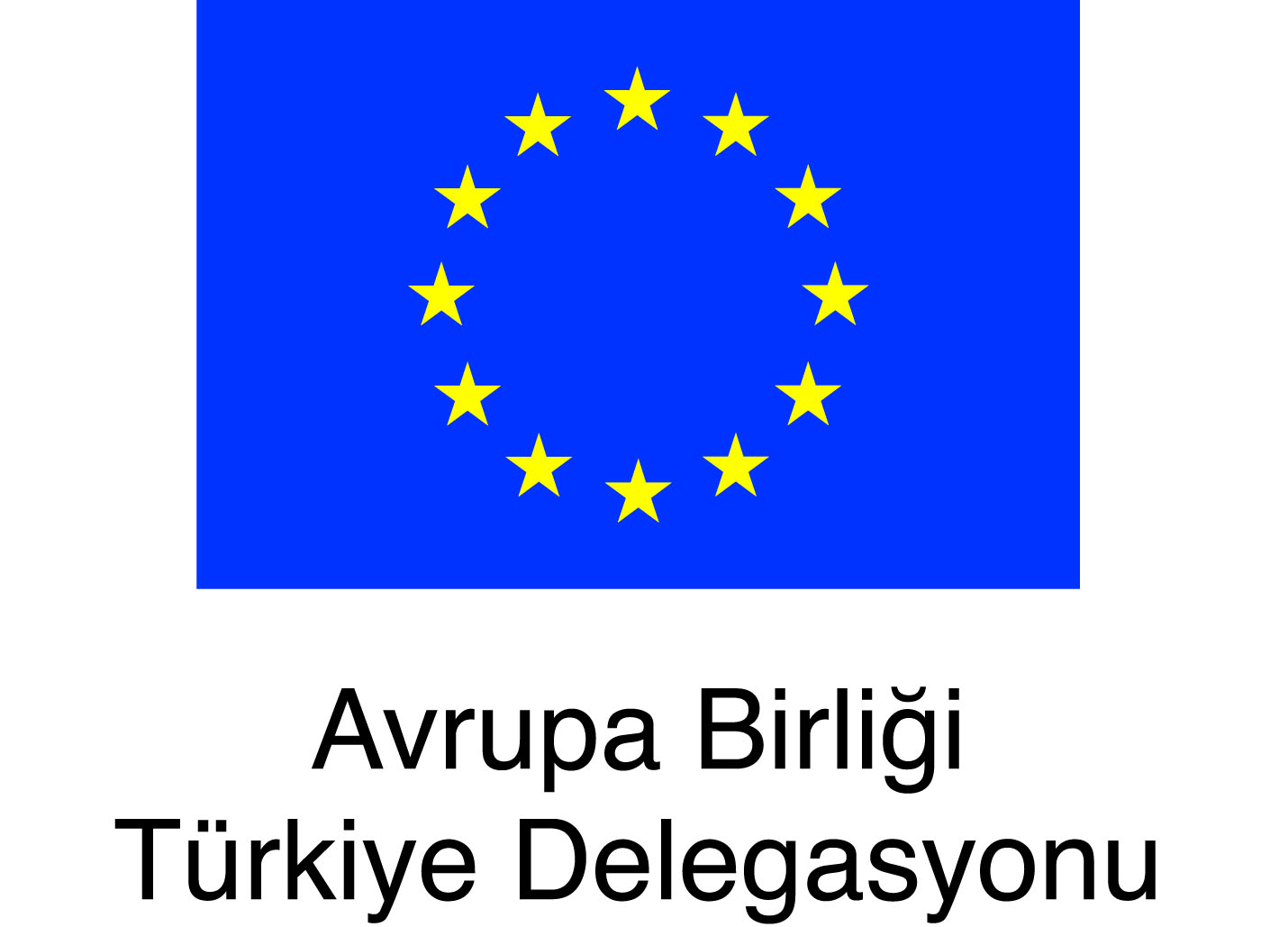 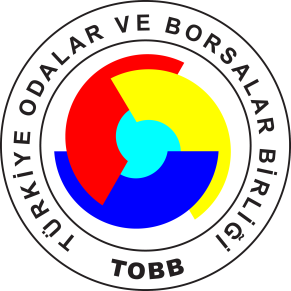 Interactive Training on “Culture of Democracy & Living Together” The Event is organized by Ankara EU Information Center. Venue: TOBB ETÜ Social Facilities 18th September 2015, Friday, AnkaraPROGRAM09:30-­‐11:00 Introduction and Group Dynamic11:00-­‐11:30 Coffee Break11:30-­‐13:00 Democracy Village Simulation 13:00-­‐14:00 Buffet Lunch14:00-­‐15:00 Democracy Village Simulation15:00-­‐15:30 Coffee Break15:30-­‐17:00 Evaluation of Simulation17:00-­‐17:30 Final RemarksCOMPONENT OF TRAINING Democracy & ParticipationDemocracy TypesSocial ActParticipation TypesSocial Empathy Intercultural DialogueSocietal DiversityHuman RightsSocial Clash (incompatibility) Management 